(1)Комплект отбора газа предназначен для обустройства стационарной точки отбора пробы газа из середины потока.Комплект отбора газа КРАУ4.078.091  состоит из: пробоотборного устройства (предназначенного для отбора газа из газопровода для дальнейшего проведения замеров влажности при рабочем давлении до 25 МПа), фильтра (предназначенного для удаления жидкости и макрочастиц из пробы газа, предотвращая, таким образом, загрязнение и/или повреждение анализаторов и компонентов пробоотборной системы).Комплект отбора газа КРАУ4.078.091-01 состоит из: фильтра (предназначенного для удаления жидкости и макрочастиц из пробы газа, предотвращая, таким образом, загрязнение и/или повреждение анализаторов и компонентов пробоотборной системы), клапана ( предназначенного для установки необходимого расхода газа (около 4 норм.л/мин) через фильтр, в целях исключения скопления жидкости и макро частиц перед мембраной и отвода их через дренаж на свечу).    (2)Мобильный фильтрующий комплекс «МФК-01»  - фильтрующий комплекс, предназначенный для очистки пробы газа от легких углеводородов путем абсорбции. Рекомендуется использовать для измерения ТТР по воде на нефтяных попутных газах. (3)Термочехол  предназначен для обеспечения работы прибора при температурах окружающей среды ниже минус 10 °C. Термочехол является автономным, обогрев осуществляется сменными одноразовыми греющими пластинами.В комплект поставки входит 8 шт. одноразовых греющих пластин, которые обеспечивают обогрев прибора в термочехле в течение не более шести часов. После измерений пластины подлежат утилизации. Для повторных измерений требуется использование новых (дополнительных) одноразовых греющих пластин (не входят в комплект поставки).(4)Фотоэлектронный детектор – далее (ФЭД) предназначен для автоматической регистрации отраженного светового потока от капель воды в измерителе. ФЭД представляет собой устройство, который устанавливается на окуляр микроскопа вместо наглазника, рекомендуется к использованию для облегчения работы оператора при измерениях точки росы по воде, проводимых в ручном режиме. ФЭД не применяется при измерении температуры конденсации углеводородов.	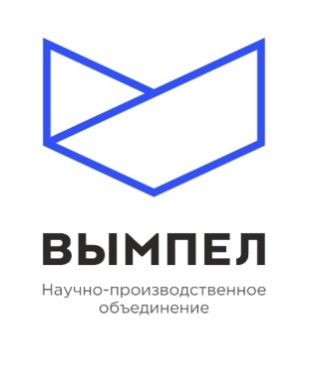 Т: +7 (495) 992 38 60 Ф: +7 (495) 992 38 60 (доб. 105) Е: dedovsk@npovympel.ruWWW.VYMPEL.GROUPТ: +7 (495) 992 38 60 Ф: +7 (495) 992 38 60 (доб. 105) Е: dedovsk@npovympel.ruWWW.VYMPEL.GROUPОпросный листОпросный листОпросный листОпросный листОпросный листОпросный листОпросный листдля заказа измерителя точки росы «Hygrovision-mini»/ «Hygrovision-mini-SL»для заказа измерителя точки росы «Hygrovision-mini»/ «Hygrovision-mini-SL»для заказа измерителя точки росы «Hygrovision-mini»/ «Hygrovision-mini-SL»для заказа измерителя точки росы «Hygrovision-mini»/ «Hygrovision-mini-SL»для заказа измерителя точки росы «Hygrovision-mini»/ «Hygrovision-mini-SL»для заказа измерителя точки росы «Hygrovision-mini»/ «Hygrovision-mini-SL»для заказа измерителя точки росы «Hygrovision-mini»/ «Hygrovision-mini-SL»Наименование организации и  объекта установки  измерителя   Наименование организации и  объекта установки  измерителя   Наименование организации и  объекта установки  измерителя   Наименование организации и  объекта установки  измерителя   Наименование организации и  объекта установки  измерителя   Наименование организации и  объекта установки  измерителя   Наименование организации и  объекта установки  измерителя   Ф.И.О. ответственного лица, контактные телефоны, EmailФ.И.О. ответственного лица, контактные телефоны, EmailФ.И.О. ответственного лица, контактные телефоны, EmailФ.И.О. ответственного лица, контактные телефоны, EmailФ.И.О. ответственного лица, контактные телефоны, EmailФ.И.О. ответственного лица, контактные телефоны, EmailФ.И.О. ответственного лица, контактные телефоны, Email1. Характеристики измеряемой среды1. Характеристики измеряемой среды1. Характеристики измеряемой среды1. Характеристики измеряемой среды1. Характеристики измеряемой среды1. Характеристики измеряемой среды1. Характеристики измеряемой среды1.1.	Измеряемая газовая среда:	 природный газ,	 водородосодержащие газы,1.1.	Измеряемая газовая среда:	 природный газ,	 водородосодержащие газы,1.1.	Измеряемая газовая среда:	 природный газ,	 водородосодержащие газы,1.1.	Измеряемая газовая среда:	 природный газ,	 водородосодержащие газы,1.1.	Измеряемая газовая среда:	 природный газ,	 водородосодержащие газы,1.1.	Измеряемая газовая среда:	 природный газ,	 водородосодержащие газы,1.1.	Измеряемая газовая среда:	 природный газ,	 водородосодержащие газы, прочее прочее прочеепрочее (указать)прочее (указать)прочее (указать)прочее (указать)1.2.	Условия эксплуатации:	 магистральный газ,	 газовый промысел, 1.2.	Условия эксплуатации:	 магистральный газ,	 газовый промысел, 1.2.	Условия эксплуатации:	 магистральный газ,	 газовый промысел, 1.2.	Условия эксплуатации:	 магистральный газ,	 газовый промысел, 1.2.	Условия эксплуатации:	 магистральный газ,	 газовый промысел, 1.2.	Условия эксплуатации:	 магистральный газ,	 газовый промысел, 1.2.	Условия эксплуатации:	 магистральный газ,	 газовый промысел,  газ из подземного хранилища,	 попутный газ,	 прочее газ из подземного хранилища,	 попутный газ,	 прочее газ из подземного хранилища,	 попутный газ,	 прочеепрочее (указать)прочее (указать)прочее (указать)прочее (указать)1.3.	Способ технологической подготовки измеряемой среды1.3.	Способ технологической подготовки измеряемой среды1.3.	Способ технологической подготовки измеряемой среды1.3.	Способ технологической подготовки измеряемой среды1.3.	Способ технологической подготовки измеряемой среды1.3.	Способ технологической подготовки измеряемой среды1.3.	Способ технологической подготовки измеряемой средыНаименованиеНаименованиеНаименованиеНаименованиеНаименованиеДа/нетДа/нетАдсорбционная осушка (используется твердотельный осушитель)Адсорбционная осушка (используется твердотельный осушитель)Адсорбционная осушка (используется твердотельный осушитель)Адсорбционная осушка (используется твердотельный осушитель)Адсорбционная осушка (используется твердотельный осушитель)Абсорбционная осушка (используется жидкий осушитель)Абсорбционная осушка (используется жидкий осушитель)Абсорбционная осушка (используется жидкий осушитель)Абсорбционная осушка (используется жидкий осушитель)Абсорбционная осушка (используется жидкий осушитель)Установка низкотемпературной сепарации (НТС)Установка низкотемпературной сепарации (НТС)Установка низкотемпературной сепарации (НТС)Установка низкотемпературной сепарации (НТС)Установка низкотемпературной сепарации (НТС)Мехочистка (очистка от механических и аэрозольных примесей)Мехочистка (очистка от механических и аэрозольных примесей)Мехочистка (очистка от механических и аэрозольных примесей)Мехочистка (очистка от механических и аэрозольных примесей)Мехочистка (очистка от механических и аэрозольных примесей)1.4.	Компонентный состав измеряемой среды по ГОСТ 31371.1-2020 и ГОСТ Р 53367-2009 (ориентировочно)1.4.	Компонентный состав измеряемой среды по ГОСТ 31371.1-2020 и ГОСТ Р 53367-2009 (ориентировочно)1.4.	Компонентный состав измеряемой среды по ГОСТ 31371.1-2020 и ГОСТ Р 53367-2009 (ориентировочно)1.4.	Компонентный состав измеряемой среды по ГОСТ 31371.1-2020 и ГОСТ Р 53367-2009 (ориентировочно)1.4.	Компонентный состав измеряемой среды по ГОСТ 31371.1-2020 и ГОСТ Р 53367-2009 (ориентировочно)1.4.	Компонентный состав измеряемой среды по ГОСТ 31371.1-2020 и ГОСТ Р 53367-2009 (ориентировочно)1.4.	Компонентный состав измеряемой среды по ГОСТ 31371.1-2020 и ГОСТ Р 53367-2009 (ориентировочно)Наименование показателяФактическое значение, 
% объем.Наименование показателяНаименование показателяНаименование показателяФактическое значение, 
% объем.Фактическое значение, 
% объем.метан (CH4)н-пентан (nC5H12)н-пентан (nC5H12)н-пентан (nC5H12)этан (C2H6)гексан (C6H14) и вышегексан (C6H14) и вышегексан (C6H14) и вышепропан (C3H8)азот (N2)азот (N2)азот (N2)и-бутан (iC4H10)диоксид углерода (CO2)диоксид углерода (CO2)диоксид углерода (CO2)н-бутан (nC4H10)Массовая доля сероводорода и меркаптановой серы, мг/м3Массовая доля сероводорода и меркаптановой серы, мг/м3Массовая доля сероводорода и меркаптановой серы, мг/м3и-пентан (iC5H12)Массовая доля сероводорода и меркаптановой серы, мг/м3Массовая доля сероводорода и меркаптановой серы, мг/м3Массовая доля сероводорода и меркаптановой серы, мг/м3Водород(H2)Массовая доля сероводорода и меркаптановой серы, мг/м3Массовая доля сероводорода и меркаптановой серы, мг/м3Массовая доля сероводорода и меркаптановой серы, мг/м31.5.	Температура измеряемой среды, °С, min/max:1.5.	Температура измеряемой среды, °С, min/max:1.5.	Температура измеряемой среды, °С, min/max:1.5.	Температура измеряемой среды, °С, min/max:1.5.	Температура измеряемой среды, °С, min/max:     /          /     1.6.	Избыточное давление измеряемой среды, кгс/см2, min/max: 1.6.	Избыточное давление измеряемой среды, кгс/см2, min/max: 1.6.	Избыточное давление измеряемой среды, кгс/см2, min/max: 1.6.	Избыточное давление измеряемой среды, кгс/см2, min/max: 1.6.	Избыточное давление измеряемой среды, кгс/см2, min/max:      /          /     1.7.	Предполагаемый диапазон изменения точки росы по влаге, °С, min/max:1.7.	Предполагаемый диапазон изменения точки росы по влаге, °С, min/max:1.7.	Предполагаемый диапазон изменения точки росы по влаге, °С, min/max:1.7.	Предполагаемый диапазон изменения точки росы по влаге, °С, min/max:1.7.	Предполагаемый диапазон изменения точки росы по влаге, °С, min/max:     /          /     1.8.	Предполагаемый диапазон изменения точки росы по углеводородам, °С 
(при необходимости измерения) min/max:1.8.	Предполагаемый диапазон изменения точки росы по углеводородам, °С 
(при необходимости измерения) min/max:1.8.	Предполагаемый диапазон изменения точки росы по углеводородам, °С 
(при необходимости измерения) min/max:1.8.	Предполагаемый диапазон изменения точки росы по углеводородам, °С 
(при необходимости измерения) min/max:1.8.	Предполагаемый диапазон изменения точки росы по углеводородам, °С 
(при необходимости измерения) min/max:     /          /     2. Условия проведения измерения2. Условия проведения измерения2.1.	Диапазон изменения температуры окружающего воздуха в месте эксплуатации измерителя, °С, min/max:     /     2.2   Диаметр трубопровода (только при заказе комплекта отбора газа)3. Метрологические характеристики3. Метрологические характеристики3. Метрологические характеристики3. Метрологические характеристики3.1.	Класс точности — ±1 °C3.2.	Диапазон измерения: Температуры точки росы и температуры конденсации углеводородовI — от минус 30 °C до Токр*II — от минус 50 °C до Токр**но не более 30 °C4. Исполнения измерителя4. Исполнения измерителя4. Исполнения измерителя4. Исполнения измерителя 4.1.	Исполнение «Hygrovision-mini» ВМПЛ2.844.001  (до 10 Мпа)                                                                                         4.2. Исполнение «Hygrovision-mini-SL» ВМПЛ2.844.001-01  (до 23 Мпа )                                                                                4.1.	Исполнение «Hygrovision-mini» ВМПЛ2.844.001  (до 10 Мпа)                                                                                         4.2. Исполнение «Hygrovision-mini-SL» ВМПЛ2.844.001-01  (до 23 Мпа )                                                                                4.1.	Исполнение «Hygrovision-mini» ВМПЛ2.844.001  (до 10 Мпа)                                                                                         4.2. Исполнение «Hygrovision-mini-SL» ВМПЛ2.844.001-01  (до 23 Мпа )                                                                                4.1.	Исполнение «Hygrovision-mini» ВМПЛ2.844.001  (до 10 Мпа)                                                                                         4.2. Исполнение «Hygrovision-mini-SL» ВМПЛ2.844.001-01  (до 23 Мпа )                                                                               5. Дополнительное оборудование и принадлежности5. Дополнительное оборудование и принадлежности5. Дополнительное оборудование и принадлежности5. Дополнительное оборудование и принадлежности5.1.	Штатив для установки анализатора в полевых условиях5.1.	Штатив для установки анализатора в полевых условиях5.2.	Источник питания ИП-01 (аккумулятор)5.2.	Источник питания ИП-01 (аккумулятор)            шт.            шт.5.3.	Сменный картридж фильтрации механических примесей5.3.	Сменный картридж фильтрации механических примесей             шт.             шт.5.4.	Комплект сменных картриджей в тубусе для фильтра «Гликосорб » (8 шт. в тубусе)5.4.	Комплект сменных картриджей в тубусе для фильтра «Гликосорб » (8 шт. в тубусе)      комплектов      комплектов5.5.	Система дополнительного охлаждения5.5.	Система дополнительного охлаждения5.6.	Комплект отбора газа КРАУ4.078.091(1)5.6.	Комплект отбора газа КРАУ4.078.091(1)5.7.	Комплект отбора газа КРАУ4.078.091-01(1)5.7.	Комплект отбора газа КРАУ4.078.091-01(1)5.8.	Комплект сменных мембран 130-502 (5 шт.) для мембранного фильтра КРАУ6.457.028 (-01)5.8.	Комплект сменных мембран 130-502 (5 шт.) для мембранного фильтра КРАУ6.457.028 (-01)     комплектов     комплектов5.9.	Мобильный фильтрующий комплекс «МФК-01» (2) в комплекте со штативом5.9.	Мобильный фильтрующий комплекс «МФК-01» (2) в комплекте со штативом        5.9.1. Канистра с маслом «ЛУКОЙЛ ВГ» 20 л для  «МФК-01»        5.9.1. Канистра с маслом «ЛУКОЙЛ ВГ» 20 л для  «МФК-01»       шт.       шт. 5.10.  Термочехол(3) 5.10.  Термочехол(3)           шт.           шт.         5.10.1 Дополнительные одноразовые греющие пластины                                                                                                5.10.1 Дополнительные одноразовые греющие пластины                                                                                                  шт.           шт. 5.11. Фотоэлектронный детектор (4)                                                                                                                                                                                                                                                                                                                                                                                                                                                                                                                                        5.11. Фотоэлектронный детектор (4)                                                                                                                                                                                                                                                                                                                                                                                                                                                                                                                                                  шт.           шт.6. Примечание6. Примечание